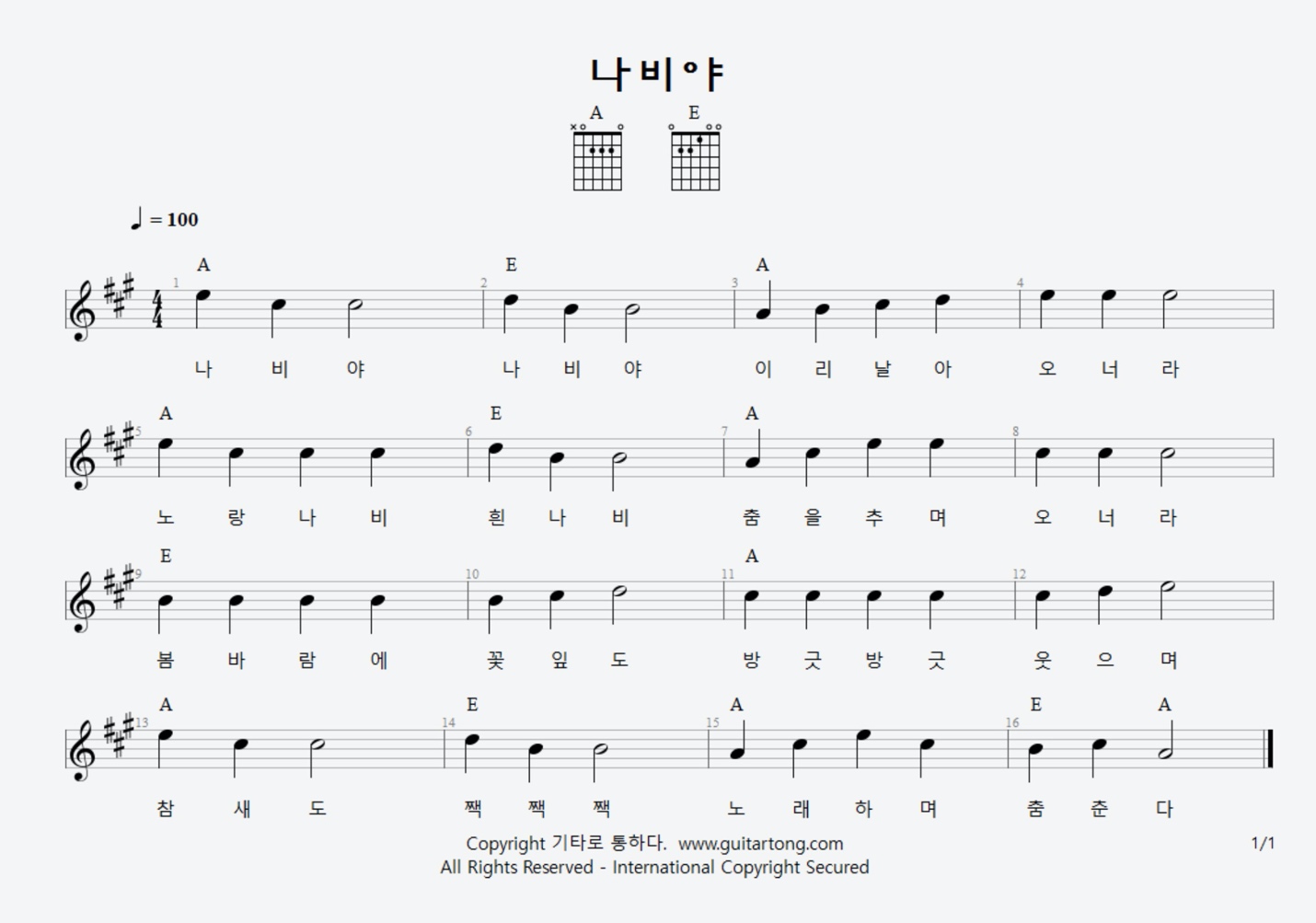 A		E	   A November, November, This month’s name is November A 		E 		ANovember has Thanksgiving, November has Thanksgiving E			               AIn November, we give thanks, In November, we give thanks! A 	         E                   A			 E            ANovember, November, this month’s name is November! 